В соответствии со статьей 15 Устава Никулинского сельского поселения   провести  в 17 часов 00 минут  22 ноября  2021 г. в здании  администрации Никулинского сельского поселения   публичные слушания по проекту решения Собрания депутатов Никулинского сельского поселения «О бюджете Никулинского сельского поселения  на 2022 год и на плановый период 2023 и 2024 годов».Для проведения публичных слушаний  назначить:Председательствующий на слушаниях – глава Никулинского сельского поселения –Васильев Г.Л.Секретарь публичных слушаний – ведущий специалист-эксперт  администрации Никулинского сельского поселения  – Дедова Е.А.;Докладчик – глава Никулинского сельского поселения – Васильев Г.Л.Настоящее распоряжение и проект решения Собрания депутатов Никулинского сельского поселения  «О бюджете Никулинского сельского поселения на 2022 и на плановый период 2023 и 2024 годов» опубликовать в муниципальной газете «Вестник Поречья».И.О.главы Никулинского сельского поселения								           Дедова Е.А.АдминистрацияНикулинского сельскогопоселенияПорецкогорайонаЧувашской РеспубликиРАСПОРЯЖЕНИЕ                   01.11.2021 г. №  94                 с. Никулино 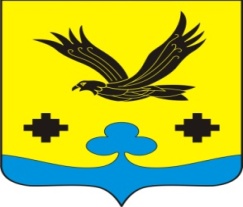 Чёваш    РеспубликинчиПёрачкав район.Никулинскиял поселений.ХУШУ01.11.2021 г. №94Никулино сали